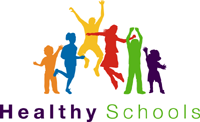 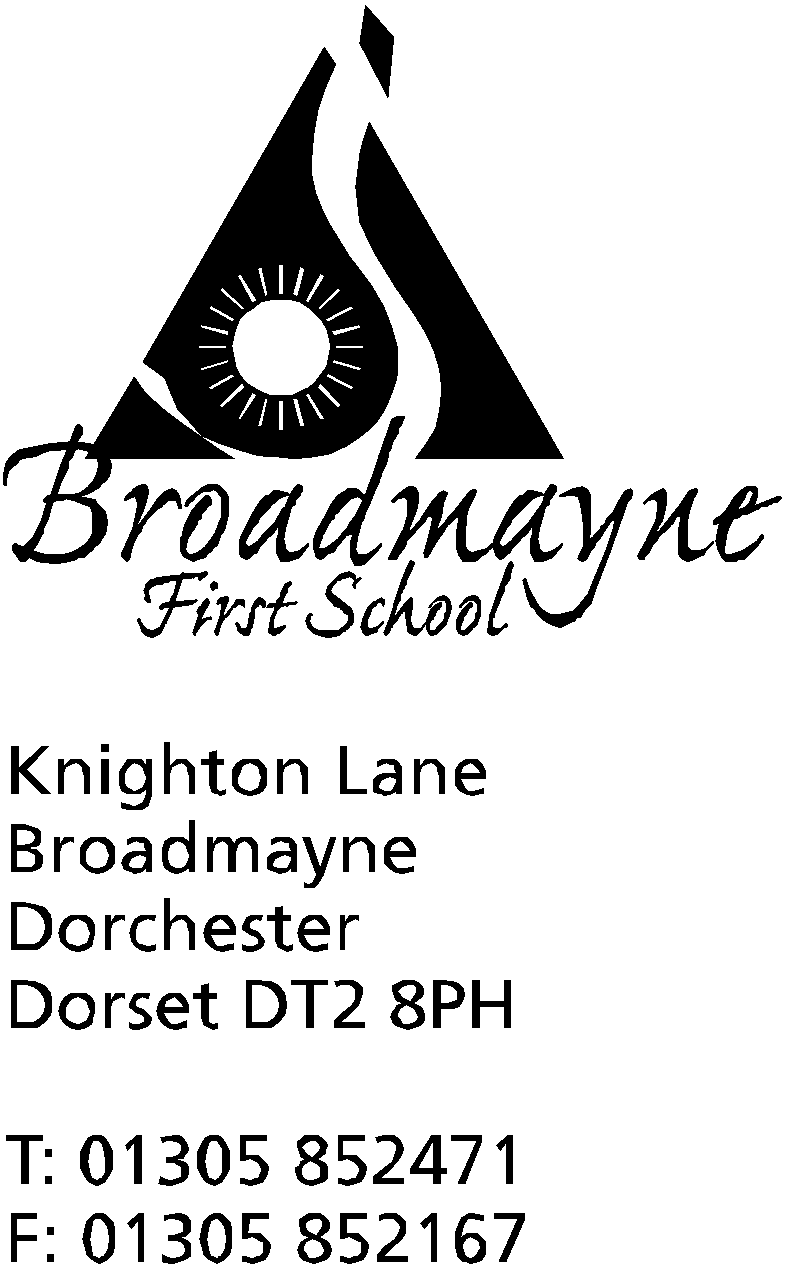 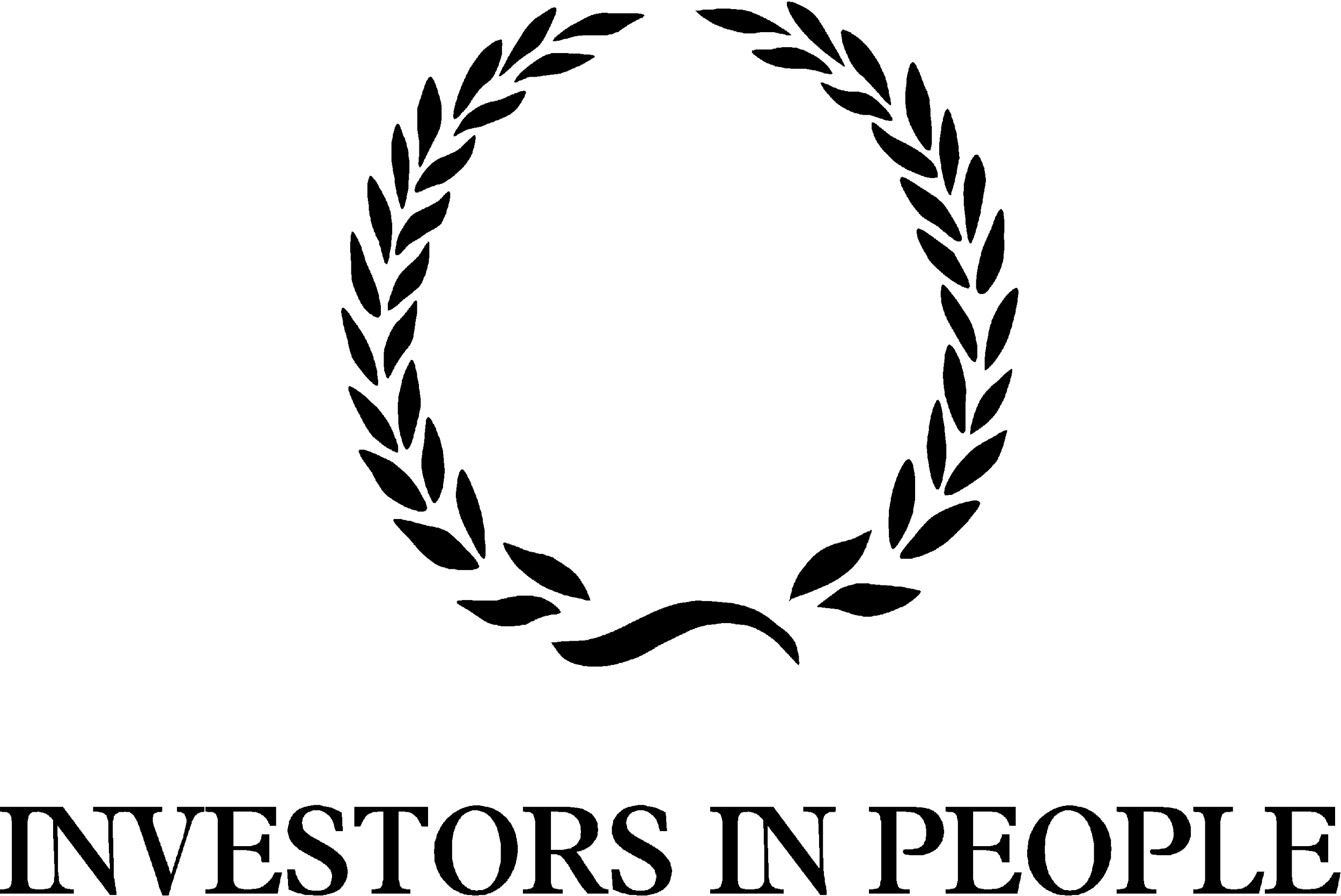 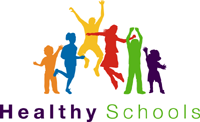 HeadteacherHelen CollingsTuesday 16th October 2018Autumn 2018: Newsletter No. 3Dear Parents and Carers,We have had a busy half term and are all looking forward to our imminent break.  As I begin this letter today the sun is shining, but the forecast looks as if winter might be on its way! Please can you ensure children have coats for play times from now on - and make sure they are clearly named, it’s surprising how many children mislay them.Harvest FestivalThank you so much for coming along to our Harvest festival, and for all the donations of food and toiletries for the local Food Bank.  We were sad that Steph Jenner, our local Methodist minister, was unable to join us, but very pleased that Mrs Austin was back in her her rightful place at the piano!  Thanks to your generous donations we were able to deliver lots of boxes of food to the food bank in Dorchester.LIfe Education VanLast week all the classes enjoyed visiting the Life Education Van, where they met Harold the giraffe, and learned all about their bodies and keeping healthy.  We will continue to follow up these lessons throughout the year.EYFS WorkshopDon’t forget that Mrs Bostock and Mrs Stoker will be running an evening workshop with information about the Early Years Foundation Stage curriculum for those parents with a child in the Reception class. This will be from 7- 8pm today, Tuesday 16th October.AttendancePlease take a moment to read the letter from DASP about attendance.  All schools in DASP follow a common commitment to reducing absence within our schools, and requests for term time holidays will not be authorised unless they are considered to be for exceptional reasons.  PhotosThe school photographer will be visiting on Friday 2nd November for individual portraits.  There will also be a session for family photos on Monday 19th November.  Booking forms for this will be sent out nearer the date.Read with a Relative or FriendOn Wednesday 17th October we will be holding a ‘Read with a Relative or Friend’ session.  This will begin at 9am and finish at 9.30am.  Please meet in the hall beforehand, to give the children time to settle into class and have registers taken.  This is a lovely opportunity to drop in and spend some time reading with your children - you may find others join in as well!  If you would like to bring a favourite book that would be most welcome - we are really trying to promote the love of reading amongst the children, and this is a great way to do it.There will also be a Learn Alongside Your Child session on November 2nd.  This will be a maths session, and a chance for you to come along and see some of the methods your child has been using in class.Reading ShedThe Reading Shed is nearly ready for its grand opening! We have insulated it, covered the walls, and Mrs Denning has planted up the window boxes.  Now we need your help to finish it.  Do you have any spare cushions you could donate to us - floor cushions and bean bags would be most welcome! We are also looking for a small bookcase and a rug for the floor, and any unwanted children’s books in good condition.  Please let the school office know if you can help out!Pizza DayWe will be holding a whole school pizza day on Friday 19th October- weather permitting!Parent ConsultationsA big thank you to all the parents who came along, and to staff who stayed to meet with them all for our Parent Consultations last week.  I hope that you have all now had the opportunity to speak with your child’s teacher, discuss any concerns, and celebrate successes.  If you didn’t get the chance to come in, please contact the school office or the class teacher directly, and an appointment will be organised for you.Snapshot ReportsThe school is trialling a new short report to parents, which we intend to send out each half term.  It will report to you on your child’s attitude to learning within the classroom, which is the question we find parents most frequently ask us.  We would welcome any feedback on this - we are hoping it will be useful information for you.ClubsWe tend not to run too many clubs in the second half of the Autumn term, as we find it doesn’t take many weeks before it gets too busy to continue them!Gym Club with Mrs Howells will continue a little longer - a letter will be sent out to the children who currently attend.Mrs Norman will be starting a lunchtime Reading Club - details to follow!Ms Carter will be holding a lunchtime Homework Club for Key Stage 2 children on Wednesdays, and a Mindfulness Colouring Club on Tuesday lunchtimes - no need to sign up, children can just attend if they wish.FootballA Football Contract has been sent home for children in Years 2,3 and 4 who would like to play football at break times.  Please could you read this through with your child, and then sign and send it back if your child would like the opportunity to join in.  Altevette Thank you so much for your donations of warm winter clothing to the Altevette Project.  Linda picked up the items on Monday 8th, and flew out to Nepal that evening.  She has asked us to send her heartfelt thanks, and will be sharing photos of her trip with us, which we will add to the school website.Thank YouA big thank you from the school to Martin and Hayden of Richardson Plumbing and Gas Ltd, who gave up a Saturday morning to come and help us out with plumbing in a new toilet.  They did a fantastic job, and the staff are very pleased they have a stylish and fully functioning new loo!FABSThe FABS held their AGM on Monday 8th October.  It was lovely to see some new faces at the meeting, and I look forward to working with everyone in the future.  There were some great ideas for fundraising events, which FABS will share with the school community.  I know they are looking for people to help out, so please watch their board in the school office for information.We wish you a happy and relaxing half term, and look forward to welcoming the children back after the holiday.  Remember Monday 29th October is an INSET day, and children return to school on Tuesday 30th.Yours faithfullyMrs CollingsThings to remember!EYFS Workshop today, Tuesday 16th 7-8 pmRead with a Relative 17th October 9am - 9.30 amLunch orders for after half term need to be completedFlu Immunisation forms must be returned by 6/11/18DateEventTimeOCTOBERTues 16th EYFS Curriculum meeting7-8 pmWeds 17thRead with a Relative or Friend9 amFri 19thWhole school and Pre-School Pizza DayMon 22nd-Fri 26thHALF TERMMon 29thINSET dayTues 30thBack to schoolNOVEMBERFri 2ndIndividual photosMon 5th - Fri 9thRemembrance WeekTuesday 6th NovemberLearn Alongside Your Child9amThurs 8th School Nurse Drop In8.50 amMon 12thBeginning of Anti-bullying fortnightWeds 14thFlu innoculations - optionalFri 16thChildren in Need (further details to follow from the School Council)9.00 amMon 19thFamily PortraitsTues 27thYear 3 trip to Bovington MuseumDECEMBERMon 17thChristmas play in school hall1.45 pmTues 18thChristmas play in Broadmayne Village hall    “9.30 am6.00 pmFri 21stLast day of term; Christmas party lunchMon 7th Jan 2018First day of Spring Term